Искренний сервис в индустрии гостеприимстваВ период со 2 апреля 2024 года по 3 апреля 2024 года включительно в селе Ижма будет проведен семинар по Агротуризму на тему: "Искренний сервис в индустрии гостеприимства".Для участия обязательна регистрация участников по QR-код.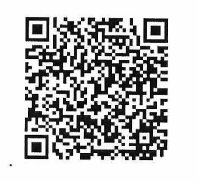 